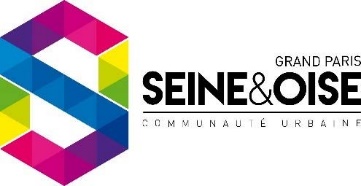 Questionnaire de Santé–SPORT Ce questionnaire de santé permet de savoir si vous devez fournir un certificat médical.Répondez aux questions suivantes par OUI ou par NON*OUINONDurant les 12 derniers moisDurant les 12 derniers moisDurant les 12 derniers mois1) Un membre de votre famille est−il décédé subitement d’une cause cardiaque ou inexpliquée ?□□2) Avez−vous ressenti une douleur dans la poitrine, des palpitations, un essoufflement inhabituel ou un malaise ?□□3) Avez−vous eu un épisode de respiration sifflante (asthme) ?□□4) Avez−vous eu une perte de connaissance ?□□5) Si vous avez arrêté le sport pendant 30 jours ou plus pour des raisons de santé, avez−vous repris sans l’accord d’un médecin ?□□6) Avez−vous débuté un traitement médical de longue durée (hors contraception et désensibilisation aux allergies) ?□□A ce jourA ce jourA ce jour7) Ressentez−vous une douleur, un manque de force ou une raideur suite à un problème osseux, articulaire ou musculaire (fracture, entorse, luxation, déchirure, tendinite, etc…) survenu durant les 12 derniers mois ?□□8) Votre pratique sportive est−elle interrompue pour des raisons de santé ?□□9) Pensez−vous avoir besoin d’un avis médical pour poursuivre votre pratique sportive ?□□*NB : Les réponses formulées relèvent de la seule responsabilité de l’adhérent.*NB : Les réponses formulées relèvent de la seule responsabilité de l’adhérent.*NB : Les réponses formulées relèvent de la seule responsabilité de l’adhérent.